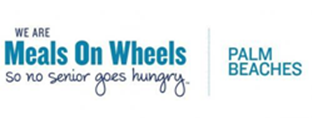 2021 – 2022 SlateChairman of the BoardSusan T. KirkpatrickWPB, FloridaVice ChairmanGeri EmmettPalm Beach, FloridaTreasurerJames C. JenkinsWPB, FloridaSecretaryAngela J. Pitale, CPA Jupiter, FloridaDirectorsKaren BramsGail CoppagePalm Beach Gardens, FloridaElizabeth DeBruleWPB, FloridaDebbi L. KoenigPatrick KoenigLake Worth, FloridaGary MannDelray Beach, FloridaPaul A. MarroWPB, FloridaLouis A. TomeoLake Worth, FloridaClaire UhlfelderJupiter, Florida